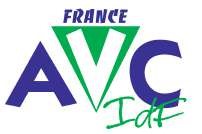 Association d’aide aux victimes d’Accident Vasculaire CérébralAssemblée Générale Ordinaire du 23 avril 2024 POUVOIRJe soussigné(e) Nom/Prénom  membre de l’association France AVC Île-de-France Adresse mail : Donne, par la présente, pouvoir à Mr/Mme afin de me représenter lors de l’assemblée générale   Fait à   le  Signature (précédée de la mention manuscrite “bon pour pouvoir” France AVC Île-de-France5 place du Colonel Fabien 75010 Parisfrance-avc.idf@wanadoo.fr